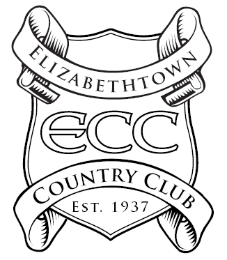 2021Club Events/Outside Events/Junior Golf/Clinic/Maintenance Schedule*Dates in RED are outside events**Dates in BLACK are club events**Dates in GREEN are junior golf**Dates in BLUE are clinics* *Dates in PURPLE are maintenance*DAYDATEEVENTCONTACTSaturdayApril 10th Masters Pick-A-Pro & Par 3 ChallengeECC Pro StaffMon/TuesApril 12th & 13thGreens Aeration – Course ClosedECC Pro StaffMondayMay 3rdTee Aeration – Possible 9 Hole ClosureECC Pro StaffTues/WedMay 4th & 5th Fairway Aeration – Possible 9 Hole ClosureECC Pro StaffFridayMay 14th Habitat For Humanity ScrambleRichelle MeyersTues & WedMay 18th & 19th Short Game SchoolECC Pro StaffSaturdayMay 22ndPGA Championship Pick-A-Pro & Par 3 ChallengeECC Pro StaffFridayMay 28thChamber of Commerce ScrambleBrad RichardsonMondayMay 31stMEMORIAL DAY – Pool Opens 5/31/21FridayJune 18thBluegrass Junior Golf EventChris RedleSaturdayJune 19thUS Open Pick-A-Pro & Par 3 ChallengeECC Pro StaffSaturdayJune 26thECC Member-Guest Round 1ECC Pro StaffSundayJune 27thECC Member-Guest Round 2ECC Pro StaffFridayJuly 2ndKPGA Junior EventMichael VickSundayJuly 4th4th of July Scramble & FireworksECC Pro StaffSaturdayJuly 10th Hen & RoosterECC Pro StaffSundayJuly 11th Hen & RoosterECC Pro StaffTues-FriJuly 13th – 16thECC Junior Golf CampECC Pro StaffSaturdayJuly 17th Open Championship Pick-A-Pro & Par 3 ChallengeECC Pro StaffSundayJuly 18thSpecial Olympics KYNick McKenzieFridayJuly 23rdEHS ScrambleAlex ToddSaturdayJuly 24th Members CalcuttaECC Pro StaffFridayJuly 30th Lady Bruin InvitationalChris AdamsSaturdayAugust 7th ECC Club ChampionshipECC Pro StaffSundayAugust 8th ECC Club ChampionshipECC Pro StaffSundayAugust 15thECC Junior Club ChampionshipECC Pro StaffSundayAugust 22nd ECC 2-Lady Easton/FulkersonFridayAugust 27th Bluegrass Junior Golf Fall EventChris RedleMondaySeptember 6thLABOR DAY – Pool Closes 9/7/21SaturdaySeptember 11th ECC 2-ManECC Pro StaffSundaySeptember 12th ECC 2-ManECC Pro StaffFridaySeptember 24th Lions ClubBrian DennisMon/TuesSept 27th & 28th Greens Aeration – Course ClosedECC Pro StaffSaturdayDecember 4thBreakfast w/Santa & Holiday SaleECC Pro Staff